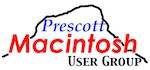 August 6, 2019, General Meeting MinutesThe regular meeting of the Prescott Mac User Group (PMUG) was held on Tuesday, August 6, 2019, at 10:00 a.m. at Yavapai College, Building 3, Room 119. Call to Order: The President, John Carter, presided over the meeting. The Recording Secretary Bobbie Pastor was present. John Acquavella prepared the minutes. There were 30 people in attendance, including 4 visitors - Cathy Grey, Cappi Comba, Nancy Manier, and Lois Richardson. Lois Richardson joined as a new member. PJ Henegar and David Steinberg joined as new members since last month’s meeting.Business Meeting: The June minutes and July financial reports were approved by acclimation. The closing financial balance for July was $2,690.65. There were no PMUG meeting minutes for July due to the picnic taking the place of a regular monthly meeting. A link to the pictures from the picnic can be found on the PMUG home page. John Carter announced that we will be meeting in Building 3, Room 119 at 10 AM for the rest of the year. Courtesy of OLLI, we will be able to schedule this (bigger) room as long as we have 45 attendees at our meetings. John Carter will give 3 workshops on technical topics in the fall Olli session. Mark Troster’s presentation at today’s meeting will also be part of the Olli technology series. Short Topics: John Carter demonstrated how to log into the Yavapai College network. John Carter discussed backups (with Time Machine) versus cloning your hard drive (with Carbon Copy Cloner or Super Duper) and the different functions that backups and clones serve. Do you need to keep a clone of the computer if you are using Time Machine to back up the computer? The short answer is yes. You cannot boot from a Time Machine backup, and if you are unable to restore the operating system from the Internet, then your only safety net is a clone. MacMost: John Carter advised that for almost all questions you have about how to use your Apple product (software and hardware), search for “macmost” in YouTube or go to macmost.com. There are literally hundreds of tips and tricks about Apple products there.We broke for our social time.Main Topic: Mark Troester gave a presentation entitled: Hiking, Mapping, and Avenza GPS. As he summarized: Prescott is surrounded by an amazing trail system. The Prescott Recreation website has a wealth of GPS enabled maps that were designed to work with the Avenza app in Apple and Android. If you're new to hiking or have been on the trail for years, the app and these maps will take to new and wonderful places. His presentation can be found on the PMUG website under the meeting information link for the August 6 meeting. Next Month’s main topic: All About Mail: Using a client app vs online, iCloud vs Gmail, iOS vs macOS, and more! By John CarterThe Door Prizes: Cecil La Vance won the Staples gift card. Jim Romaine won the iTunes gift card. Nancy Munier won the Take Control Book.Adjourned at 12 noon. Submitted by, John Acquavella PMUG Assistant Secretary(September 6, 2019)